Σωματείο Μισθωτών Τεχνικών - Παράρτημα Ηρακλείου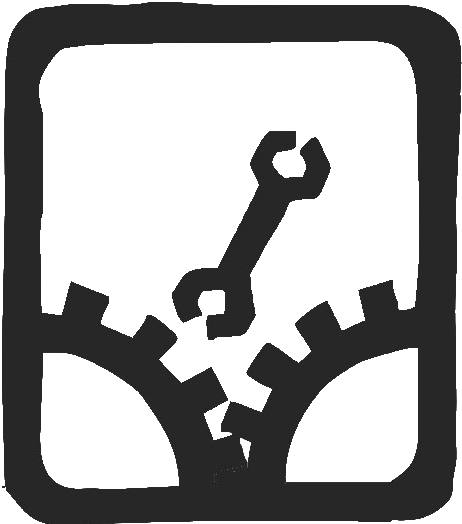          Μισθωτοί, Εργαζόμενοι με ΔΠΥ, Ενταγμένοι σε προγράμματα, Άνεργοι Μηχανικοί και ΤεχνικοίΤηλ: 6948078671 / email: smt.irakleio@gmail.com / ιστοσελίδα: http://smtiraklio.wordpress.comΕμπρός για της γενιάς μας τα Πολυτεχνεία!
Αγώνας για υγεία, ειρήνη, ζωή με δικαιώματα και αξιοπρέπεια!Συμμετέχουμε στo διήμερο εκδηλώσεων των φοιτητικών συλλόγων στη Λότζια 16 και 17 Νοέμβρη.Καλούμε στο συλλαλητήριό για την επέτειο της εξέγερσης του Πολυτεχνείου, την Πέμπτη 17 Νοεμβρίου, στις 18:00, πλατεία Ελευθερίας.Ο αγώνας ενάντια στη χούντα και η εξέγερση του Πολυτεχνείου εμπνέει και διδάσκει ότι όποιος δεν προσαρμόζεται με την «κανονικότητα» της φτώχειας και της ανελευθερίας, όχι απλά δεν πεθαίνει, αλλά ανοίγει το δρόμο για να ζήσει με αξιοπρέπεια. Συναδέλφισσες και συνάδελφοι, ήρθε η ώρα να φωνάξουμε το δικό μας «Ψωμί – Παιδεία- Ελευθερία» ενάντια στην πολιτική κεφαλαίου - ΕΕ - κυβέρνησης ΝΔ, η οποία γίνεται όλο και πιο καταστροφική για την υγεία, την ειρήνη, τη δημοκρατία, το εισόδημα και τις ζωές των εργαζομένων.Εδώ και πολλούς μήνες βρισκόμαστε αντιμέτωποι με ένα τρομερό κύμα ακρίβειας. Οι τιμές στο ηλεκτρικό ρεύμα, στη θέρμανση, στη βενζίνη, στη διατροφή και στα είδη καθημερινής διαβίωσης έχουν απογειωθεί. Την ίδια στιγμή μας κοροϊδεύουν με ανύπαρκτες αυξήσεις στους μισθούς (αυξήσεις 7,7%, ενώ ο πληθωρισμός είναι >12% συνιστούν μείωση μισθών!) και με κουπόνια (voucher & pass) της ζητιανιάς. Η κυβέρνηση με όπλο τον αντεργατικό και απεργιοκτόνο νόμο Χατζηδάκη θέλει να αντιμετωπίσει τους αγώνες των εργαζόμενων. Το καθεστώς διαρκούς «έκτακτης ανάγκης» είναι στρατηγική επιλογή του συστήματος για να προωθήσει και να θωρακίσει τις βίαιες αντιδραστικές μεταρρυθμίσεις του. Επιχειρούν βαθιές ανατροπές, υπονομεύοντας δημόσια υγεία, παιδεία, πρόνοια, για την μετατροπή κάθε δικαιώματος και κατάκτησης σε ακριβοπληρωμένη ιδιωτική παροχή. Όλα τα παραπάνω συντελούνται στη σκιά του πολέμου στην Ουκρανία με την κυβέρνηση να εμπλέκει τη χώρα στον πόλεμο με την επικίνδυνη απόφαση για αποστολή όπλων στην κυβέρνηση της Ουκρανίας.Ο εορτασμός του Πολυτεχνείου θα είναι και φέτος σημείο αγώνα και αντίστασης απέναντι στο διαρκές ΤΙΝΑ κυβέρνησης-ΕΕ-κεφαλαίου και ΜΜΕ. Είναι άραγε μονόδρομος να κόβουμε από βασικά αγαθά γιατί δε βγαίνει ο μήνας ενώ ταυτόχρονα να μεγαλώνουν τα κέρδη των εργοδοτών μέσα στην κρίση; Είναι μονόδρομος την εποχή της τεράστιας επιστημονικής και τεχνολογικής ανάπτυξης, να δουλεύουμε εξαντλητικά ωράρια και ο μισθός να μη φτάνει για να βγει ο μήνας; Είναι μονόδρομος να ζήσουμε έναν χειμώνα στο κρύο και το σκοτάδι για να θησαυρίζουν οι εταιρείες ενέργειας; Είναι μονόδρομος η εμπλοκή μας σε πολεμικές συγκρούσεις και θερμά επεισόδια για τη μοιρασιά του κόσμου και ενεργειακών πηγών μεταξύ των πολυεθνικών της ενέργειας; Είναι μονόδρομος η καταστροφή της φύσης για χάρη των κερδών; Θα συνεχίσουμε να ζούμε σε ένα κόσμο ανελευθερίας, καταστολής και διαρκούς έκτακτης ανάγκης; Απαντάμε με όλη μας την δύναμη: ΟΧΙ!Με τις ανάγκες μας μπροστά απαιτούμε εδώ και τώρα:Μείωση του χρόνου εργασίας. 5νθήμερο-7ωρο-35ωρο. Συλλογικές συμβάσεις εργασίας με ριζικές αυξήσεις στους μισθούς. Κατάργηση του ΔΠΥ και κάθε μορφής ελαστικής εργασίας. Μόνιμη και σταθερή δουλειά με συμβάσεις αορίστου χρόνου.Κατάργηση του νόμου Χατζηδάκη, ανυπακοή και απειθαρχία σε κάθε προσπάθεια εφαρμογής του.Ουσιαστικά μέτρα για την ακρίβεια. Τέρμα στα χρηματιστήρια ενέργειας. Πλαφόν στις τιμές. Κατάργηση του ΦΠΑ στα βασικά είδη. Κανένας πλειστηριασμός ή κατάσχεση, καμία διακοπή ρεύματοςΘωράκιση της πρωτοβάθμια δημόσιας υγείας. Αύξηση δαπανών για το ΕΣΥ.Άμεση επίδοση ευθυνών στους εργοδότες για τα εργατικά ατυχήματα. Όχι άλλοι νεκροί στο μεροκάματο.Αποφασιστική ενίσχυση της δημόσιας εκπαίδευσης. Άσυλο στα Πανεπιστήμια.Δημοκρατικά και συνδικαλιστικά δικαιώματα. Μπλοκάρουμε την πανεπιστημιακή αστυνομία.Ειρήνη στους λαούς. Έξω από το ΝΑΤΟ, να κλείσουν οι βάσεις. Έξω Ρωσία-ΗΠΑ-ΝΑΤΟ-ΕΕ από την Ουκρανία.